RegeringenFinansdepartementetMed överlämnande av utrikesutskottets betänkande 2014/15:UU8 Riksrevisionens rapport om Swedfund International AB får jag anmäla att riksdagen denna dag bifallit utskottets förslag till riksdagsbeslut.Stockholm den 4 mars 2015Riksdagsskrivelse2014/15:116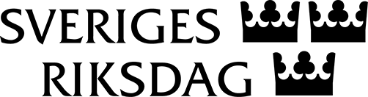 Urban AhlinClaes Mårtensson